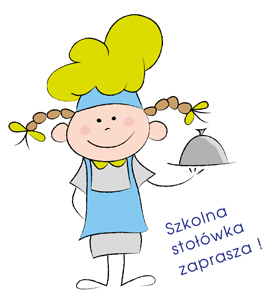 Drodzy rodzice / OpiekunowieProszę o wypełnienie  deklaracji korzystania z posiłków w naszej stołówce.(Deklaracje u wychowawców klas i grup przedszkolnych).Stawka żywieniowa dzienna  w roku szkolnym 2020/2021 w przedszkolu wynosi 15,00złStawka żywieniowa dzienna w roku szkolnym 2020/2021 dla dzieci szkolnych wynosi 18,00zł     (II śniadanie – 2,00zł, obiad 9,00zł )Odwołanie obiadu na dzień następny należy zgłosić do godziny 12:00    telefonicznie u p. A. Stolarskiej tel. 662792503